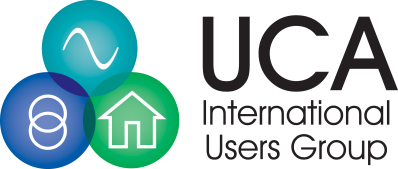 IEC 61850 Interoperability Testing
Sept 2019Charlotte, NC USA
SCL Group Test CasesLast Updated on - 5th Sept 2019Introduction	3Prerequisites	3Tests from SCL Group	4Signal Mapping Tests	4Test 1 : Identify preconfigured Inputs in ICD (SCL-IDENTIFY_PRE_INPUT01)	4Test 2 : Identify mapping into preconfigured input (SCL-IDENTIFY_PRE_INPUT_MAP02)	4Test 3 : Identify mapping into IED (SCL-IDENTIFY_ INPUT_MAP03)	4Supervision Configuration Tests	4Test 1 : Identify LGOS mapping to subscribed GOOSE (SCL-IDENTIFY_LGOS_MAPPING01)	4Test 2 : Identify LSVS mapping to subscribed SV (SCL-IDENTIFY_LSVS_MAPPING02)	4Test 3 : Identify LGOS mapping with LD Name (SCL-IDENTIFY_LGOS_LDNAME_MAPPING03)	4Test 4 : Identify LSVS mapping with LD Name (SCL-IDENTIFY_ LSVS _LDNAME_MAPPING04)	5Schema Version mismatch Tests (Ed.1.0/Ed.2.0/Ed.2.1)	5Tolerance between versions to be verified	5Test 1 : Import of ICD into SCT (SCL-SCHEMADIFF_ICD_toSCT01)	5Test 2 : Import of SCD into ICT (SCL-SCHEMADIFF_SCD_toICT02)	5MustUnderstand Tests	5Test 1 : Import ICD with MustUnderstand (SCL-MUSTUNDER_ICD_toSCT01) ---- on hold	6Test 2 : Import SCD with MustUnderstand (SCL-MUSTUNDER_SCD_toICT02)	6Tests from Integrated Apps	7Configuration for Integrated App excluded from SCL Testing area	7IntroductionThis document will have the list of test cases to be performed under SCL test area based on substation configuration language.  The purpose is to validate that each implementation provides a valid IED Capability Description (ICD) file and that the System Configuration Tool (SCT) to/from IED Configuration Tool (ICT) exchanges are supported as defined in IEC 62351-6.
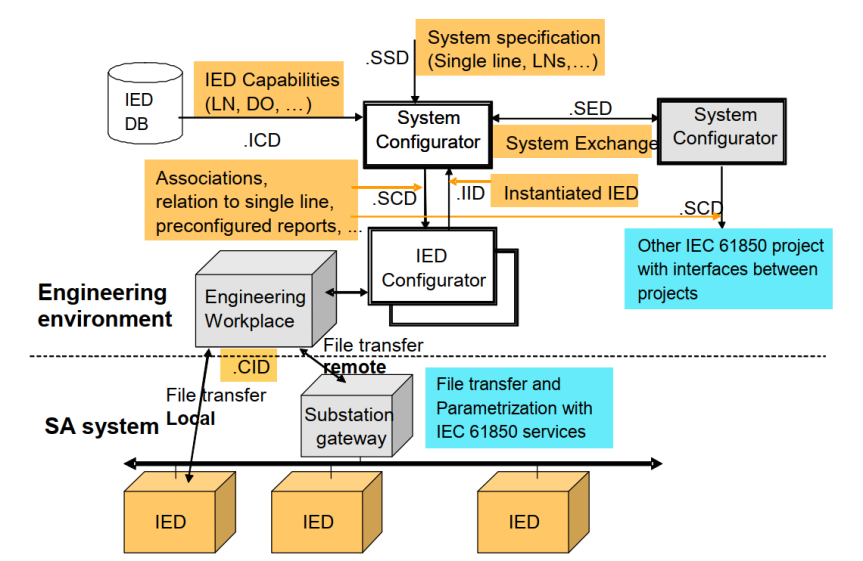 Figure : IEC 61850-6 Defined ExchangesThe use of System Specification Description (SSD) files and System Exchange Description (SED) files are also considered if more than one SCT vendors participate. Focus will be more on SCT - ICT tests.There are two types of tests that need to occur:  1. Relevant SCL Tests based on Integrated Apps configuration2. SCL Tests defined as part of SCL group discussion PrerequisitesThese steps/tests are required in order to perform SCL Tests:ICD validation – tests that the IED Capability Description (ICD) files provided by the vendors are valid. Cross checking using ICD verification toolsSupport of feature in the ICT, as mentioned under the Services section of the IED in SCL fileSupport of feature in the SCT, as claimed by the SCT vendor (Eg: SICS document)Tests from SCL GroupSignal Mapping TestsTest 1 : Identify preconfigured Inputs in ICD (SCL-IDENTIFY_PRE_INPUT01)Expected result1.	SCT import the ICD file successfully and display the preconfigured inputs from ICTTest 2 : Identify mapping into preconfigured input (SCL-IDENTIFY_PRE_INPUT_MAP02)SCT to perform GOOSE mapping to the IED to be tested. Signal will be mapped to preconfigured InputsExpected result1.	ICT import the SCD file successfully and display the mapping into preconfigured inputs from SCTTest 3 : Identify mapping into IED (SCL-IDENTIFY_ INPUT_MAP03)SCT to perform GOOSE mapping to the IED to be tested. Signal can be mapped to any LN.Expected result1.	ICT import the SCD file successfully and display the mapping from SCTSupervision Configuration TestsTest 1 : Identify LGOS mapping to subscribed GOOSE (SCL-IDENTIFY_LGOS_MAPPING01)Verify whether ICT can accept GOCB reference in LGOS. Instantiation of LGOS based on GOOSE mapping in IEDsExpected result1.	ICT import the SCD file successfully and display the mapping of LGOS into Subscribed GOOSETest 2 : Identify LSVS mapping to subscribed SV (SCL-IDENTIFY_LSVS_MAPPING02)Expected result1.	ICT import the SCD file successfully and display the mapping of LSVS into Subscribed SVTest 3 : Identify LGOS mapping with LD Name (SCL-IDENTIFY_LGOS_LDNAME_MAPPING03)Expected result1.	ICT import the SCD file successfully and display the mapping of LGOS into Subscribed GOOSE with configured LDNameTest 4 : Identify LSVS mapping with LD Name (SCL-IDENTIFY_ LSVS _LDNAME_MAPPING04)Expected result1.	ICT import the SCD file successfully and display the mapping of LSVS into Subscribed SV with configured LDNameSchema Version mismatch Tests (Ed.1.0/Ed.2.0/Ed.2.1)Note: Schema version supported by SCT should be greater than ICTTolerance between versions to be verifiedTest 1 : Import of ICD into SCT (SCL-SCHEMADIFF_ICD_toSCT01)Expected result1.	Verify that results of this test by noting schema version of SCT and ICT 2.  Also verify how the parameters not supported by ICT are displayed in SCTTest 2 : Import of SCD into ICT (SCL-SCHEMADIFF_SCD_toICT02)Expected result1. Verify that file exported by SCT is as per the schema expected by ICT2. Also verify how the parameters not supported by ICT are handled by SCT (Eg: Ed.2.0 signal mapping into Ed.1.0 IED)2. Verify that results of this test by noting schema version of SCT and ICT MustUnderstand TestsReference tests from UCA1. tTf1 Mandatory 2. tSeh7 Mandatory Test 1 : Import ICD with MustUnderstand (SCL-MUSTUNDER_ICD_toSCT01) ---- on holdSet newer version in SCL, for this test,  File to be Rejected by ToolTest is already present in conformance tests. Hold these tests for now.Expected result1.	SCT import the ICD file successfully and display the Parent node with mustunderstand tag as not editable / recognizableTest 2 : Import SCD with MustUnderstand (SCL-MUSTUNDER_SCD_toICT02)Expected result1.	ICT import the SCD file successfully and display the Parent node with mustunderstand tag as not editable / recognizableTests from Integrated AppsConfiguration for Integrated App excluded from SCL Testing areaNo need to repeat these tests under SCL testing area as these are already covered under Integrated Apps12007 B4 2007 B22007 B42003 1.7 (??)32007 B4?? 